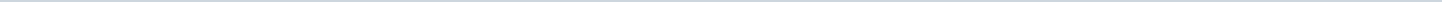 Geen documenten gevonden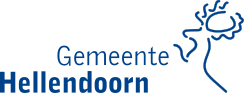 Gemeente HellendoornAangemaakt op:Gemeente Hellendoorn29-03-2024 13:57Schriftelijke vragen aan college0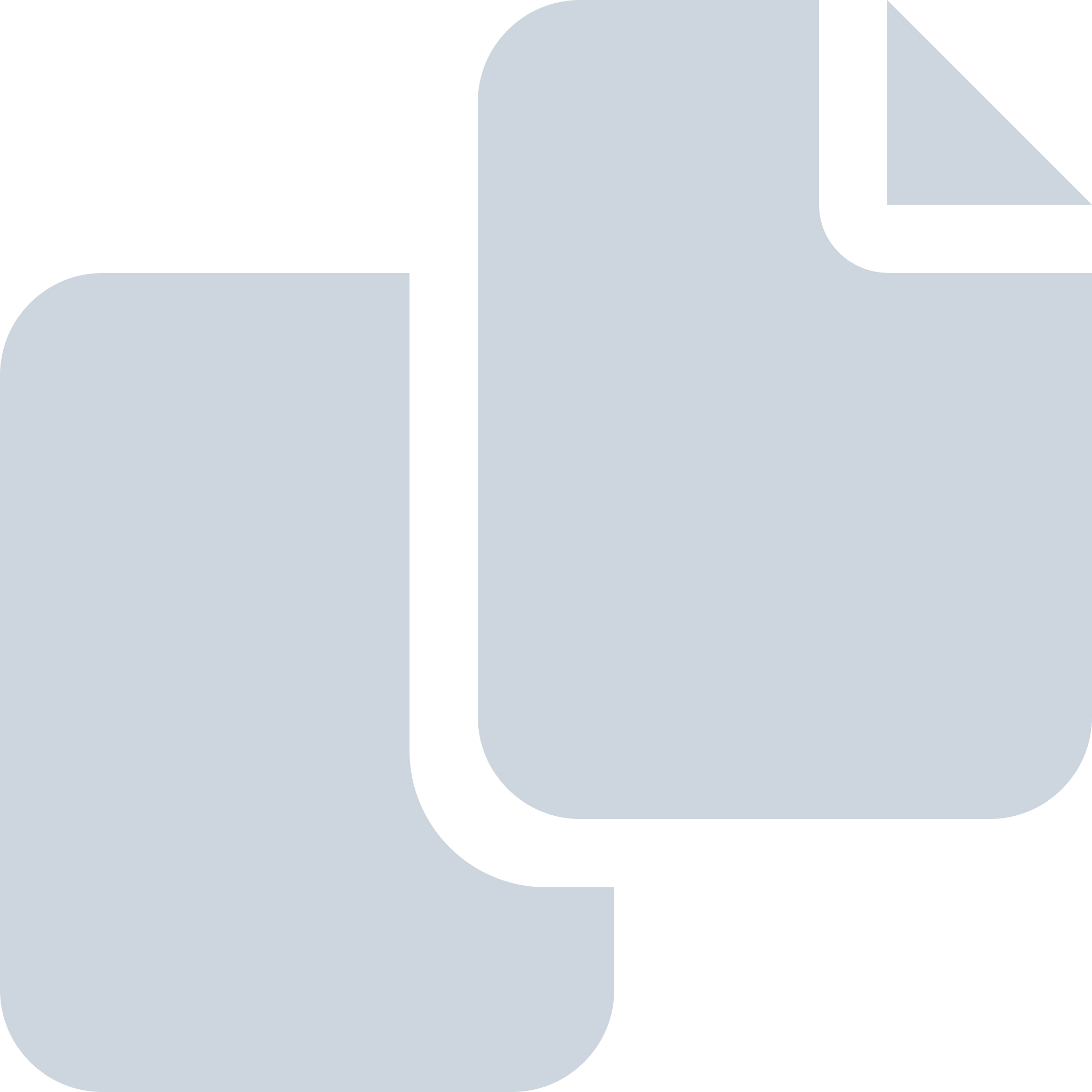 Periode: december 2021